ПРОЕКТ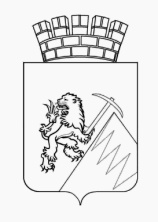 РЕШЕНИЕГУБАХИНСКОЙ ГОРОДСКОЙ ДУМЫII СОЗЫВА	01.03.2018 г.______                                                  №В соответствии с главой 31 Налогового кодекса Российской Федерации, статьей 16 Федерального закона от 06.10.2003 № 131-ФЗ «Об общих принципах организации местного самоуправления в Российской Федерации», руководствуясь статьями 8, 24 Устава Губахинского городского округа, рассмотрев протест прокуратуры города Губахи от 02.02.2018 г. № 2-20-2018, Губахинская городская Дума РЕШАЕТ:1. Внести в Положение о порядке и сроках уплаты земельного налога на территории Губахинского городского округа, утвержденное решением Губахинской городской Думы от 06.11.2014 г. № 215 (в ред. от 22.01.2015 № 241, от 26.06.2015 № 270, от 04.08.2016 № 340, от 30.09.2016 № 355, от 08.12.2016№ 383, от 23.11.2017 № 21) (далее - Положение) следующие изменения:1.1. подпункт 3 пункта 4.2. раздела 4 Положения изложить в следующей редакции:«3) физические лица, являющиеся народными дружинниками Добровольной народной дружины по охране общественного порядка на территории Губахинского городского округа в отношении земельных участков, приобретенных (предоставленных) для индивидуального жилищного строительства, личного подсобного хозяйства, садоводства, огородничества, животноводства и дачного хозяйства.Основанием для применения налоговой льготы является удостоверение народного дружинника Добровольной народной дружины Губахинского городского округа».1.2. пункт 4.3 раздела 4 изложить в следующей редакции:«4.3. Налоговая база уменьшается на величину кадастровой стоимости 600 квадратных метров площади земельного участка, находящегося в собственности, постоянном (бессрочном) пользовании или пожизненном наследуемом владении следующих категорий налогоплательщиков:- указанных в пункте 5 статьи 391 Налогового кодекса Российской Федерации;- детей, оставшихся без попечения родителей, до достижения 18 лет - на основании справки Территориального управления Министерства социального развития Пермского края по Губахинскому и Гремячинскому муниципальным районам».1.3. пункт 4.4. раздела 4 Положения признать утратившим силу.1.4. пункт 4.6. раздела 4 Положения изложить в следующей редакции:«4.6. Налогоплательщики - физические лица, имеющие право на налоговые льготы, в том числе в виде налогового вычета, установленные законодательством о налогах и сборах, представляют в налоговый орган по своему выбору заявление о предоставлении налоговой льготы, а также вправе представить документы, подтверждающие право налогоплательщика на налоговую льготу. Подтверждение права налогоплательщика на налоговую льготу осуществляется в порядке, предусмотренном пунктом 3 статьи 361.1 Налогового кодекса Российской Федерации».2.	Настоящее решение опубликовать в информационно-телекоммуникационной сети «Интернет» на официальном сайте Губахинского городского округа.3. Решение вступает в силу с момента его официального опубликования и распространяется на правоотношения, возникшие с 1 января 2018 года, за исключением положений, для которых настоящим решением установлены иные сроки вступления их в силу.4. Положения пункта 1.1. настоящего решения применяются к порядку исчисления земельного налога за налоговые периоды начиная с 2017 года.5. Контроль за исполнением решения возложить на главу города Губахи - главу администрации города Губахи Н.В. Лазейкина.ПредседательГубахинской городской Думы	                                         А.Н. МазловГлава города Губахи –глава администрации города Губахи                                         Н.В. ЛазейкинПОЯСНИТЕЛЬНАЯ ЗАПИСКАк проекту решения Губахинской городской Думы«О внесении изменений в Положение «О порядке и сроках уплаты земельного налога на территории Губахинского городского округа, утвержденное решением Губахинской городской Думы от 06.11.2014 г. № 215»Проектом решения предлагается установить льготу по земельному налогу в отношении физических лиц, являющихся народными дружинниками Добровольной народной дружины по охране общественного порядка на территории Губахинского городского округа.В соответствии со ст. 387 Налогового кодекса РФ  нормативными правовыми актами представительных органов муниципальных образований могут устанавливаться налоговые льготы, основания и порядок их применения. На основании данных, предоставленных директором МКУ «Управление по делам гражданской обороны и чрезвычайным ситуациям Городского округа «Город Губаха» в народной дружине числится 10 сотрудников. Согласно сведениям из Единого государственного реестра недвижимости, 2 сотрудника народной дружины владеют земельными участками для ведения личного подсобного хозяйства:- с кадастровым № 59:05:0201004:17, площадью 1299 кв.м., сумма земельного налога = 332,12 руб.- с кадастровым № 59:05:0201004:380, площадью 750 кв.м.,сумма земельного налога = 192,24 руб.Для расчета земельного налога в отношении земельных участков для личного подсобного хозяйства, садоводства и огородничества или животноводства, а также дачного хозяйства, применяется налоговая ставка в размере 0,3% от кадастровой стоимости земельного участка.При установлении налоговой льготы, выпадающие доходы бюджета Губахинского городского округа составят 524,36 руб. в год.Всего поступления по земельному налогу в бюджет Губахинского городского округа за 2017 год составили 18,556 млн.руб., в том числе 2,22 млн.руб. от физических лиц.Налоговая льгота направлена на стимулирование деятельности народных дружинников в решении важных социальных задач в Губахинском округе:охрана общественного порядка всех массовых мероприятий;обеспечение охраны памятников и скверов во время проведения праздников;совместные дежурства и вечерние рейдовые мероприятия с сотрудниками МО МВД России «Губахинский».Федеральным законом от 28.12.2017 № 436-ФЗ в главу 31 Налогового кодекса РФ внесены изменения. С 2017 года для физ.лиц установлен налоговый вычет, уменьшающий земельный налог на величину кадастровой стоимости 600 кв.м по одному земельному участку.Вычет применяется для владельцев участков из числа льготных категорий (пенсионеры, Герои Советского Союза, Российской Федерации, инвалиды I и II групп, инвалиды с детства, ветераны Великой Отечественной войны и боевых действий и т.д.).Для использования вычета за 2017 год льготнику до 1 июля 2018 года можно обратиться в налоговый орган с уведомлением о выбранном участке, по которому применяется вычет. Уведомление можно оформить по рекомендуемой форме.Уведомление можно направить через Личный кабинет, почтой или принести лично в любую налоговую инспекцию. Если уведомление не поступит, то вычет будет применяться автоматически в отношении одного земельного участка с максимальной суммой налога.Если налогоплательщик ранее уже пользовался налоговыми льготами, (например, ветеран боевых действий был освобожден от налога на имущество или пенсионер использовал льготу по транспортному налогу и т.п.), то дополнительно направлять уведомление и подтверждающие льготу документы не нужно.Для тех, кто в 2018 году впервые получит право на вычет (например, при достижении пенсионного возраста в течение 2018 года), необходимо подать в налоговый орган заявление о предоставлении такой льготы.С 2018 года регламентирован упрощенный порядок обращения за налоговыми льготами. Теперь льготники вправе, а не обязаны, как было ранее, вместе с заявлением представить документы, подтверждающие право на льготу. Если такие документы не представлены, налоговый орган по информации, указанной в заявлении, самостоятельно запрашивает необходимые сведения у уполномоченных органов (организаций), а затем информирует налогоплательщика о результатах.Учитывая изменения в налоговом законодательстве РФ, проектом решения предлагается внести соответствующие изменения в пункты 4.3,4.6 Положения. Пункт 4.4. признается утратившим силу.Заключениеправового управления администрации г. Губахик проекту решения Губахинской городской Думы «О внесении изменений в Положение о порядке и сроках уплаты земельного налога на территории Губахинского городского округа, утвержденное  решениемГубахинской городской Думы от 06.11.2014 г. № 215»№ 5										13.02.2018Проект решения подготовлен в соответствии с главой 31 Налогового кодекса Российской Федерации, статьей 16 Федерального закона от 06.10.2003 № 131-ФЗ «Об общих принципах организации местного самоуправления в Российской Федерации», руководствуясь статьями 8, 24 Устава Губахинского городского округа.Проект Решения не противоречит нормам действующего законодательства.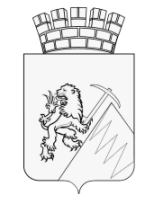 КОНТРОЛЬНО-СЧЕТНАЯ ПАЛАТА ГУБАХИНСКОГО ГОРОДСКОГО ОКРУГАул. Никонова, д. 44, г. Губаха, 618250, факс (34) 248 4 02 94, тел. 4 08 51ЗАКЛЮЧЕНИЕ № 20на проект решения Губахинской городской Думы «О внесении изменений в Положение о порядке уплаты земельного налога на территории Губахинского городского округа, утвержденного решением Губахинской городской Думы от 06.11.2014 № 215»г. Губаха	20 февраля 2018 г.Рассмотрев проект решения, представленный администрацией города Губаха, Контрольно-счетная палата отмечает следующее:Проект решения подготовлен в соответствии с главой 31 Налогового кодекса  Российской Федерации (далее – НК РФ), Федеральными законами от 30.09.2017 № 286-ФЗ «О внесении изменений в часть вторую Налогового кодекса Российской Федерации и отдельные законодательные акты Российской Федерации» (далее – Федеральный закон № 286-ФЗ), от 28.12.2017 № 436-ФЗ «О внесении изменений в части первую и вторую Налогового кодекса Российской Федерации и отдельные законодательные акты Российской Федерации» (далее – Федеральный закон № 436-ФЗ), от 06.10.2003 № 131-ФЗ «Об общих принципах организации местного самоуправления в Российской Федерации», протестом прокуратуры г. Губахи от 02.02.2018 № 2-20-2018 «На п. 4.6. Положения о  порядке уплаты земельного налога на территории Губахинского городского округа, утвержденного решением Губахинской городской Думы от 06.11.2014 № 215», Уставом Губахинского городского округа.Пунктом 2 статьи 387 НК РФ представительным органам муниципальных образований  предоставлено право самостоятельно устанавливать налоговые льготы, основания и порядок их применения, включая установление размера не облагаемой земельным налогом суммы для отдельных категорий налогоплательщиков.Согласно статье 56 НК РФ льготами по налогам и сборам признаются предоставляемые отдельным категориям налогоплательщиков предусмотренные законодательством о налогах и сборах преимущества по сравнению с другими налогоплательщиками, включая возможность не уплачивать налоги либо уплачивать их в меньшем размере.В соответствии с Решением Губахинской городской Думы от 06.11.2014 № 215 (ред. от 23.11.2017) «Об утверждении Положения о порядке и сроках уплаты земельного налога на территории Губахинского городского округа» на территории Губахинского городского округа по состоянию на 1 января 2018 года действует 5 дополнительных налоговых льгот и преференций в отношении налогоплательщиков – физических лиц (за исключением льгот и преференций установленных частью 5 статьи 391 и статьей 395 Налогового кодекса Российской Федерации). Проектом решения предлагается предоставление налоговой льготы физическим лицам, являющимся народными дружинниками «Добровольной народной дружины по охране общественного порядка на территории Губахинского городского округа».При установлении налоговой льготы объем выпадающих доходов бюджета Губахинского городского округа в 2018 составит 524,4 рубля.Предоставление налоговой льготы имеет социальную направленность, так как уменьшает расходы налогоплательщиков – физических лиц. Налоговая льгота направлена на стимулирование деятельности народных дружинников.В соответствии с частью 3 статьи 5 НК РФ акты законодательства о налогах и сборах, устанавливающие дополнительные гарантии защиты прав налогоплательщиков, имеют обратную силу. Поэтому, дополнительную льготу предлагается применить к порядку исчисления земельного налога за налоговые периоды начиная с 2017 годаКроме того, Федеральным законом от  № 436-ФЗ внесены изменения в статью 391 НК РФ, вступающие в силу с 01.01.2018. В связи с этим, вносятся изменения в пункт 4.3 Положения о  порядке уплаты земельного налога на территории Губахинского городского округа, утвержденного решением Губахинской городской Думы от 06.11.2014 № 215.Федеральными законами № 436-ФЗ и № 286-ФЗ  внесены изменения в статью 396 НК РФ, вступающие в силу с 01.01.2018. В связи с этим, а также в соответствии с протестом Прокуратуры г. Губахи вносятся изменения в пункт 4.6 Положения о  порядке уплаты земельного налога на территории Губахинского городского округа, утвержденного решением Губахинской городской Думы от 06.11.2014 № 215.ВыводыПроект решения не противоречит нормам действующего налогового и земельного законодательства.Общая сумма льгот, предоставленных проектом решения, составит 524,4 рубля и существенно не повлияет на доходную часть бюджета (0,00019% собственных доходов бюджета).ПредложенияПроект решения рекомендуется к утверждению Губахинской городской Думой. Председатель Контрольно-счетной палаты	     	 Л.П. ЛазареваО внесении изменений в Положение о порядке и сроках уплаты земельного налога на территории Губахинского городского округа, утвержденное  решением Губахинской городской Думы от 06.11.2014 г. № 215 